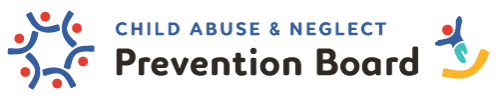 WI Child Abuse and Neglect Prevention Board
Family Resource Center of Quality Grant, contract 433001-G24-0002315
_____________________________________________________________________________________YEAR-END NARRATIVE REPORT TEMPLATEDue Date: July 17, 2024InstructionsHave a copy of your grant agreement on hand to draft your report. The responses to the report sections below should provide a clear overview of the activities completed in the first six months of SFY2024. The completed reports provide insight into how this grant has affected the community you serve and your organization thus far. Submit the completed report through the SPARC Performance Report Portal. Include any attachments and the reporting spreadsheet.  Naming mechanism: When you save the template, please rename using this structure. Your agency name can be an acronym or abbreviated. i.e. BVCC_FRCQ_Report SFY24 or BayView_FRC Midyear Report SFY24. {agency name}_FRCQ_Report SFY24Reporting Period: July 1, 2023–June 30, 2024Organization Name: Project Name: Contract #: Contact Person: Contact Email:County(ies):Section 1: ProgrammingDid your agency use grant funds to provide direct services to families during this reporting period?Yes       NoIf yes, please complete the chart in the CANPB SFY24 FRCQ Grant Performance Measures spreadsheet. If no, please skip this section. Section 2 Objectives (deliverables during this time period)
OBJECTIVE: Protective Factors Please describe how protective factors remain the focus of all programming.Please provide how protective factors remain a focus for the agency and staff. Please provide details on additional ways your FRC is expanding protective factors integration within your agency, if applicable.Provide an estimated amount of staff time dedicated to protective factors work.Barriers to Reach Objective: [Identify barriers]

Additional Information:OBJECTIVE: Professional Development How many FRC staff have created an account in the Family Resource Center Professional Development System? Provide context with the number, i.e. total number of FRC staff/number of FRC staff with accountPlease describe or provide an example of your FRC’s professional development plan and tracking system for each FRC staff. Please describe how your FRC is aligning professional development plans with the Core Competencies for Family Support Professionals.Please describe or provide a copy, of your FRC’s onboarding plan. This should include how new family support/FRC staff are provided with timely trainings (including but not limited to foundational trainings and programming trainings).

Barriers to Reach Objective: [Identify barriers]

Additional Information:
OBJECTIVE: Parent Advisory CommitteePlease provide the name of your FRC’s Parent Advisory Committee, the number of current parents and frequency of regular meetings (monthly, quarterly, etc.). Provide an estimated amount of staff time dedicated to parent leadership.Please provide a short description on your FRC’s continuing recruitment efforts for the Parent Advisory Committee.Please provide details on additional ways your FRC is expanding parent voice within FRC programming, if applicable.
Barriers to Reach Objective: [Identify barriers]

Additional Information or updates:OBJECTIVE: Awareness to Action plan (A2A)At a minimum your A2A plan should have been reviewed and revised, as needed. Please describe any revision to your A2A plan?What have you accomplished within your A2Aplan at the end of this grant?What areas do you still need to work on?Barriers to Reach Objective: [Identify barriers]

Additional Information or updates:OBJECTIVE: Annual Action plan reviewAnnual review and update of action plan completed by June 1, 2024. Please describe revisions to your overall Infrastructure Action Plan?What have you accomplished within your action plan at the end of this grant?What areas do you still need to work on?Barriers to Reach Objective: [Identify barriers]

Additional Information or updates:OBJECTIVE: Annual Standards of Quality Program Self Assessment
Complete and submit annual standards of quality program assessment into DAISEY by January 31, 2024. Completed: (date)Barriers to Reach Objective: [Identify barriers]

Additional Information or updates:OBJECTIVE: WI FRC agency profile in DAISEY
Please indicate which forms in the WI FRC Agency Information have been updated or reviewed. Note: each FRC agency will be required to have all forms completed by June 1, 2024 and updated/reviewed annually. Barriers to Reach Objective: [Identify barriers]

Additional Information:OBJECTIVE: Update agency information in 2-1-1 systemBy June 1, 2024 update agency information in the 2-1-1 system for the Family and Child Guided Search. Completed by: (date)Please describe any efforts your agency has completed to promote the Family and Child Guided Search.Barriers to Reach Objective: [Identify barriers]

Additional Information:OBJECTIVE: FRC of Quality Community of Practice CallsPlease indicate the number of staff who participated in the virtual FRC of Quality Community of Practice Calls. Barriers to Reach Objective: [Identify barriers]

Additional Information:Section 3: Program Accomplishments
In this section:Provide a summary of progress to-date (200-500 words). What activities did you conduct during the reporting period, including those not anticipated in your original proposal? What activities did you decide not to undertake?Section 4: Publications, Marketing and Outreach
In this section provide: A description of efforts to recruit and engage families.A description of your referral process for the program and referral sources (i.e. do you have a formal referral process or form for your partners to receive referral or to send referrals to other community agencies).List any products that were developed with grant funds.Describe any efforts to promote Five for Families public awareness campaign.Please make sure to include an explanation of any changes, challenges, or issues.Section 4a.: Family Strengthening Month* (if your agency has multiple Prevention Board grants, you only need to respond to this section in one year-end report. Please identify the report your completed this section).Describe any activities conducted for Family Strengthening Month. Include an estimated number of people who participated in agency activities and/or were exposed to information on preventionInclude links to any media coverage and copies of any marketing materialsSection 4b.: Parenting on the Go Bag*
*If your agency did not utilize Prevention Board funding for Parenting on the Go Bags, please skip this section. Or if your agency used Prevention Board funding for bags from another grant – report on that year-end report. Use the table to indicate the number of bags were disseminated by age groupPlease describe how bags were disseminated to families (provide dates, and event type. i.e., Parent Café’s, Community Events, etc.)Share the most successful strategies in engaging parents with the bagsWhich products were families most interested in?Describe any challenges or barriers in disseminationIf the Prevention Board were able to support Parenting on the Go Bags in the future, what changes would make the process easier for agencies? Please make sure to include an explanation of any changes, challenges, or issues.Section 5: Collaborations & Partnerships
In this section:Highlight any new or emerging partners, subgrantees (if applicable), and their role(s)Describe any efforts to involve parents in the planning and implementation of any agency planning and/or programming.Please check all collaborations/partnerships that applyEarly Childhood Systems
 Strengthening Families, Head Start 
 Maternal, Infant, and Early Childhood Home Visiting 
 Child Mental Health
 LGBTQIA2S+ Organizations
 Hospitals, Clinics, etc. 
 Substance Abuse
 Public Health / Health Department
 Nonprofit Community Organizations
 Schools 
 Library 
 Business Community 
 Community Action Agencies 
Other (please describe in narrative)Section 6: Outreach and Education 
Please indicate how your organization educates parents, caregivers, and community members on the important role of primary prevention programs, services, and strategies:General Social Media Posts
 Five for Families 
 Protective Factors
 Child Development 
 Triple P Level 1 
 Room to Grow Campaign
 Parent Education opportunities. ​Catching Kids Doing G​​ood campaign
 Parenting Supports
 Resource and Navigation
 Community Engagement (community presentations) Embrace the power of Dads campaignSection 7: Lessons Learned During this reporting period, what were some new or surprising insights for:You?Your staff/parent leaders/volunteers?Clients/Service users or project/program partners?(Suggested word length: 200-250 words)During this reporting period, what were some ideas or practices that were reinforced for you, your staff/parent leaders/volunteers, clients or project/program partners? (Suggested word length: 200-250 words)(Suggested word length: 200-250 words)Section 8: Concrete Supports (if applicable)
Did your agency use grant funds to provide concrete supports to families during this reporting period?Yes       NoIf yes, please complete the chart in the CANPB SFY24 FRCQ Grant Performance Measures spreadsheet. If no, please skip this section. Section 9: Other Activities 
In this section, grantees may report on any other activities or accomplishments that occurred in this reporting period and enhanced the success of your program goals that did not fit elsewhere in the report. Please describe any other primary prevention activities implemented with Prevention Board funds (this may include “small dose” Triple P, online Triple P, or other primary prevention activities). Section 10: Technical Assistance
Use this section to describe any additional resources or assistance that the Prevention Board could provide. Examples might include suggestions for improving Community of Practice calls, support with WPRS and data entry, or professional development or training needs for your staff and supervisors.Section 11: Protective Factors Implementation*
*If your agency does not receive Prevention Board funding for Protective Factors, please skip this sectionSection 12 CCDBG (Not applicable):Section 13: Attachments to the Year-End Narrative Report Photos may be included as an attachment.News articles about the program or newsletters created by the program should be attached.Any additional documents that are in reference to any of the sections above.# with profile/account# without profile/accountFRC Infrastructure Leadership teamsAdditional Family Resource Center staffFormReviewed, no changesUpdated with new informationWI FRC - Core Service Child Development FormWI FRC - Core Service Community Engagement FormWI FRC - Core Service Parenting Supports FormWI FRC - Core Service Resources & Navigation FormWI FRC - Parent Leadership Development FormWI FRC - Staffing and Training FormFRC-Q community of practice call# of staff who participated9/19/2312/19/233/19/246/18/24QuantityAge Groupnewborn to 6 months of age – may be included in a welcome baby/hospital visit6 months to 2 years of age3 – 6 years of age7 - 9 years of age10+ year of ageTotal 